Выпрямители И СТАБИЛИЗАТОРЫ НАПРЯЖЕНИЯ ПОСТОЯННОГО ТОКАВиды выпрямителей и их характеристики. Выпрямителем называется устройство для преобразования переменного напряжения в постоянное [1,2,3,5,9,10,12,13,14]. Основное назначение выпрямителя заключается в сохранении направления тока в нагрузке при изменении полярности приложенного напряжения. Выпрямитель можно рассматривать как один из типов инверторов напряжения. Обоб-щенная структурная схема выпрямителя приведена на рис.17.1. В состав выпрямителя могут входить: силовой трансформатор СТ, вентильный блок ВБ, фильтрующее устройство ФУ и стабилизатор напряжения СН. Трансформатор СТ выполняет следующие функции: преобразует значение напряжения сети, обеспечивает гальваническую изоляцию нагрузки от силовой сети, преобразует количество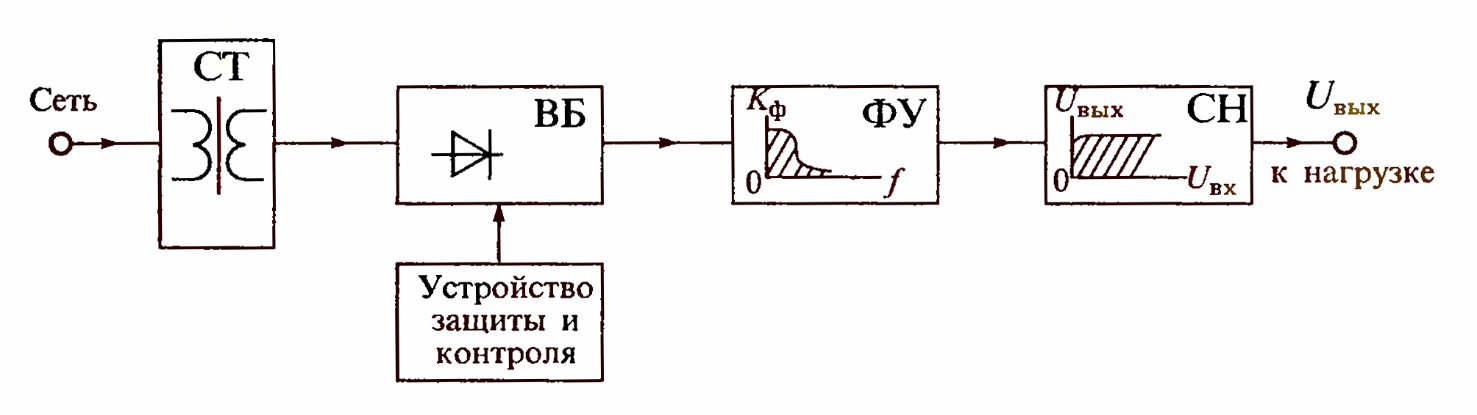                Рис.17.1. Обобщенная структурная схема выпрямителяфаз силовой сети. В импульсных источниках питания трансформатор обычно отсутствует, так как его функции выполняет высокочастотный инвертор. Вентильный блок ВБ является основным звеном выпрямителя, обеспечивая однонаправленное протекание тока в нагрузке. В качестве вентилей могут использоваться электровакуумные, газоразрядные или полупроводниковые приборы, обладающие односторонней электропроводностью, например, диоды, тиристоры, транзисторы и др. Идеальные вентильные элементы должны пропускать ток только в одном (прямом) направлении и совсем не пропускать его в другом (обратном) направлении. Реальные вентильные элементы отличаются от идеальных прежде всего тем, что они пропускают некоторый ток в обратном направлении и имеют падение напряжения при протекании прямого тока. Это сказывается на снижении КПД вентильного блока и снижении эффективности выпрямителя в целом.Фильтрующее устройство ФУ используется для ослабления пульсаций выходного напряжения. В качестве фильтрующего устройства обычно используются фильтры нижних частот (ФНЧ), выполненные на пассивных R, L, С элементах или, иногда, с применением активных элементов — транзисторов, операционных усилителей и пр. Качество ФУ оценивают по его способности увеличивать коэффициент фильтрации q, равный отношению коэффициентов пульсации на входе и выходе фильтра.Стабилизатор напряжения СН предназначен для уменьшения влияния внешних воздействий: изменения напряжения питающей сети, температуры окружающей среды, изменения нагрузки и др., — на выходное напряжение выпрямителя. Стабилизатор напряжения можно установить не только на выходе выпрямителя, но и на его входе. Если к стабильности выходного напряжения не предъявляется особых требований, то стабилизатор может быть или совсем исключен или его функции переданы другим узлам. Например, в импульсных источниках питания функции стабилизатора может выполнять регулируемый инвертор (РИ) или регулируемый вентильный блок.Кроме основных узлов в состав выпрямителя могут входить различные вспомогательные элементы и узлы, предназначенные для повышения его надежности: узлы контроля и автоматики, узлы защиты и др., например, узлы автоматического переключения напряжения питающей сети 110-220 В.Классификация выпрямителей. Для классификации выпрямителей используют различные признаки: количество выпрямленных полуволн (полупериодов) напряжения, число фаз силовой сети, схему вентильного блока, тип сглаживающего фильтра, наличие трансформатора и др.По количеству выпрямленных полуволн различают однополупериодные и двухполупериодные выпрямители. По числу фаз питающего напряжения различают однофазные, двухфазные, трехфазные и шестифазные выпрямители. При этом под числом фаз питающего напряжения понимают число питающих напряжений с отличными друг от друга начальными фазами. Так, например, если для работы выпрямителя требуется одно-единственное питающее напряжение, то такой выпрямитель будет однофазным. Если же для работы выпрямителя требуются два питающих напряжения, сдвинутых друг относительно друга на какой-либо угол (чаще всего на 180°), то такой выпрямитель называют двухфазным. Аналогично, если для работы выпрямителя требуются три питающих напряжения, сдвинутые друг относительно друга на угол, равный 120°, то такой выпрямитель называют трехфазным. Шестифазные выпрямители состоят из двух групп трехфазных выпрямителей, питаемых противофазными напряжениями трехфазной сети. По схеме вентильного блока различают выпрямители с параллельным, последовательным и мостовым включением однофазных выпрямителей. Схемы таких выпрямителей приведены на рис.17.2.Однофазный однополупериодный выпрямитель, схема которого приведена на рис.17.2,a, является простейшим. Такой выпрямитель пропускает на выход только одну полуволну питающего напряжения, как показано на рис.17.3а. Такие выпрямители находят ограниченное применение в маломощных устройствах, так как они характеризуются плохим использованием трансформатора и сглаживающего фильтра.Двухфазный двухполупериодный выпрямитель, приведенный на рис.17.2,б, представляет собой параллельное соединение двух одно-фазных выпрямителей, питаемых от двух половин вторичной обмоткии. С помощью этих полуобмоток создаются два противофаз-ных питающих выпрямитель напряжения. Форма выходного напряжения такого выпрямителя приведена на рис.17.3,б. Этот выпрямитель характеризуется лучшим использованием трансформатора и фильтра. Его часто называют выпрямителем со средней точкой вторичной обмотки трансформатора. 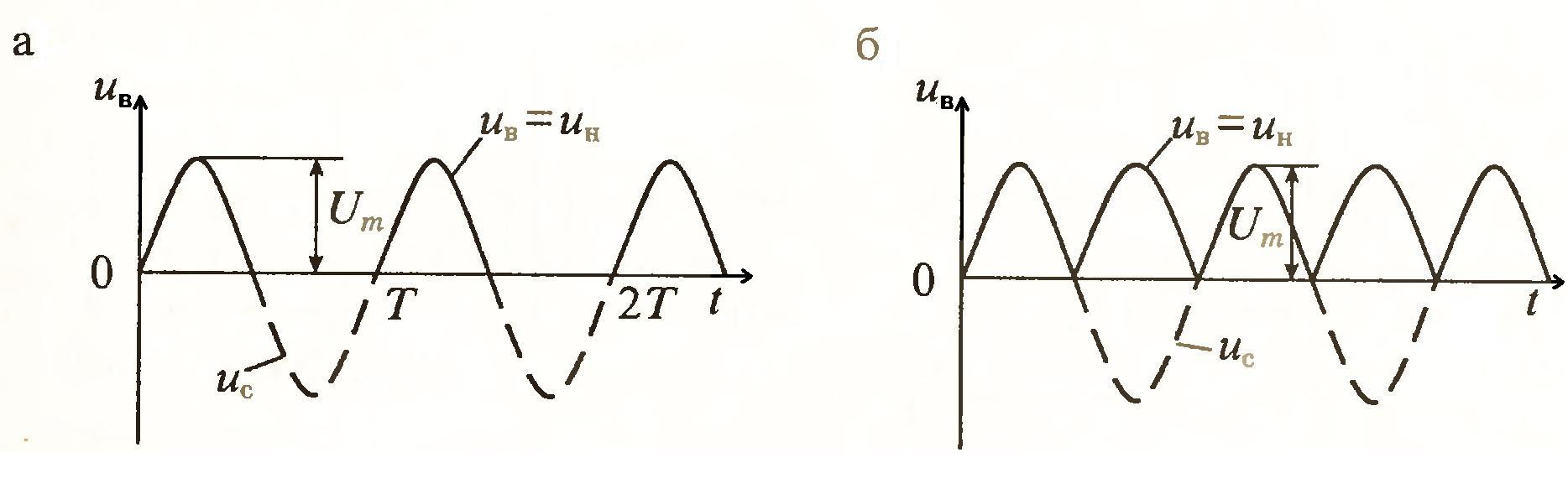 Рис.17.3. Формы напряжений на входе и выходе выпрямителей, питаемых от однофазной сети, при резистивной нагрузке без фильтра: однополупериодного (а)  и двухполупериодного (б)Однофазный мостовой выпрямитель (рис.17.2,в) является двухполупериодным выпрямителем, питаемым от однофазной сети. В  отличие от предыдущей схемы его можно использовать для выпрямления напряжения сети и без трансформатора. К его недостаткам относится удвоенное число выпрямительных диодов, однако трансформа-тор в таком выпрямителе используется наиболее полно, так как нет подмагничивания магнитопровода постоянным током, и ток во вторичной обмотке протекает в течение обоих полупериодов. Из-за увеличенного падения напряжения на выпрямительных диодах такие выпрямители редко используются при выпрямлении низких напряжений (меньше 5 В).Однофазный выпрямитель с удвоением напряжения (рис.17.2,г) представляет собой последовательное соединение двух однофазных однополупериодных выпрямителей. В первом полупериоде при положительном напряжении на аноде диода VD1 заряжается конденсатор , а во втором полупериоде проводит диод VD2 и конденсатор заряжается напряжением противоположной полярности. Так как эти конденсаторы включены последовательно, то выходное напряжение почти удваивается. Конденсаторы и  могут использоваться как элементы фильтра. Трансформатор в этой схеме используется так же полно, как и в мостовой. Эту схему можно получить из мостовой схемы, изображенной на рис.17.2,в, если заменить диоды VD3 и VD4 конденсаторами  и . В связи с этим такой выпрямитель часто называют полумостовым. К достоинствам схемы можно отнести уменьшение вдвое выходного напряжения трансформатора, а к недостаткам наличие двух конденсаторов  и .Схемы трехфазных выпрямителей, получивших наиболее широкое распространение в ИВЭП, приведены на рис.17.4. Первичные обмотки трансформаторов Тр могут включаться по схеме звезды или треугольника, а вторичные обмотки включены по схеме звезды. На рис.17.4,а приведена схема трехфазного выпрямителя с отводом от нулевой точки 0' вторичных обмоток. На рис.17.5,а приведены временные диаграммы напряжений и токов для этой схемы при резистивной нагрузке без фильтра. Коэффициент пульсаций выпрямленного напряжения составляет , в то время как для двухполупериодного однофазного выпрямителя он составляет 67%, при этом частота пульсаций в три раза выше частоты питающей сети. 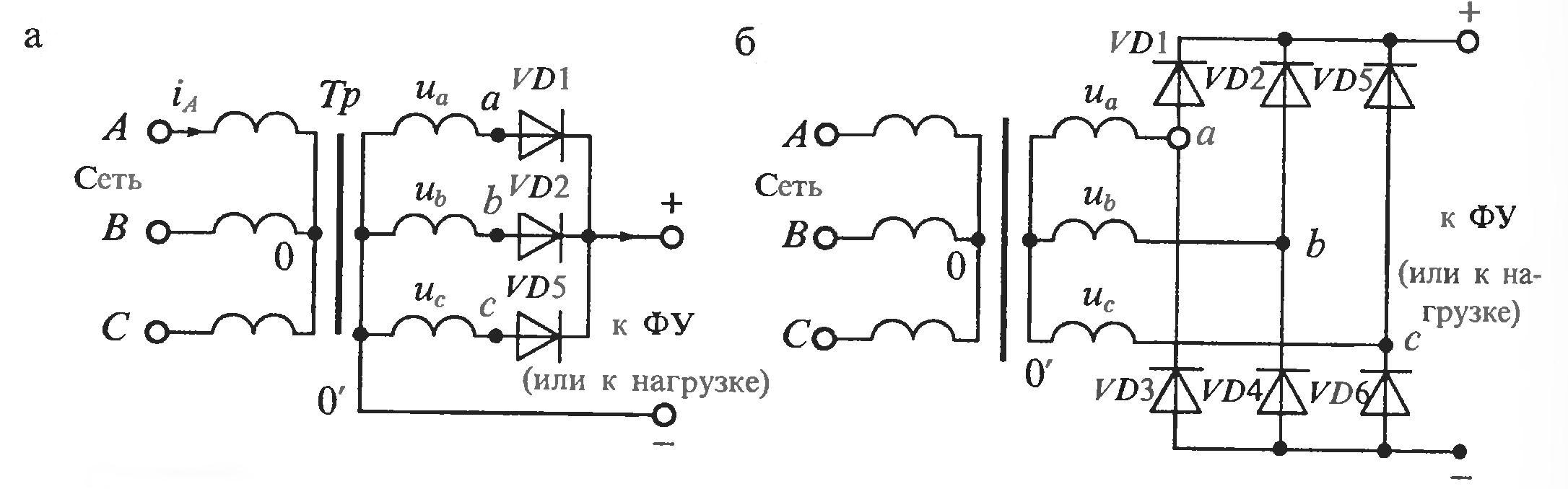 Рис.17.4. Схема трехфазного выпрямителя с отводом от нулевой точки (а)                           и мостового трехфазного выпрямителя (б)Все это значительно облегчает фильтрацию выпрямленного напряжения, а в ряде случаев позволяет вообще обойтись без фильтра.К недостаткам схемы относится плохое использование трансформатора, работающий с подмагничиванием постоянным током, и повышенное обратное напряжение на выпрямительных диодах.Мостовая схема трехфазного выпрямителя (схема Ларионова) приведена на рис.17.4,б. В этой схеме включены 6 диодов, которые выпрямляют как положительные, так и отрицательные полуволны трехфазного напряжения. При этом в любой произвольный момент времени ток проводят два диода, у которых на аноде наибольшее по-ложительное напряжение, а на катоде — наибольшее отрицательное. Графики токов и напряжений для трехфазной мостовой схемы приведены на рис.17.5,б. К достоинствам схемы Ларионова относятся: отсутствие подмагничивания сердечника трансформатора постоянным током, вдвое меньшее (по сравнению с предыдущей схемой) обратное напряжение, малый коэффициент пульсаций (равный 5,7%) и вдвое увеличенная частота пульсаций . Все это позволяет во многих случаях не использовать выходной фильтр.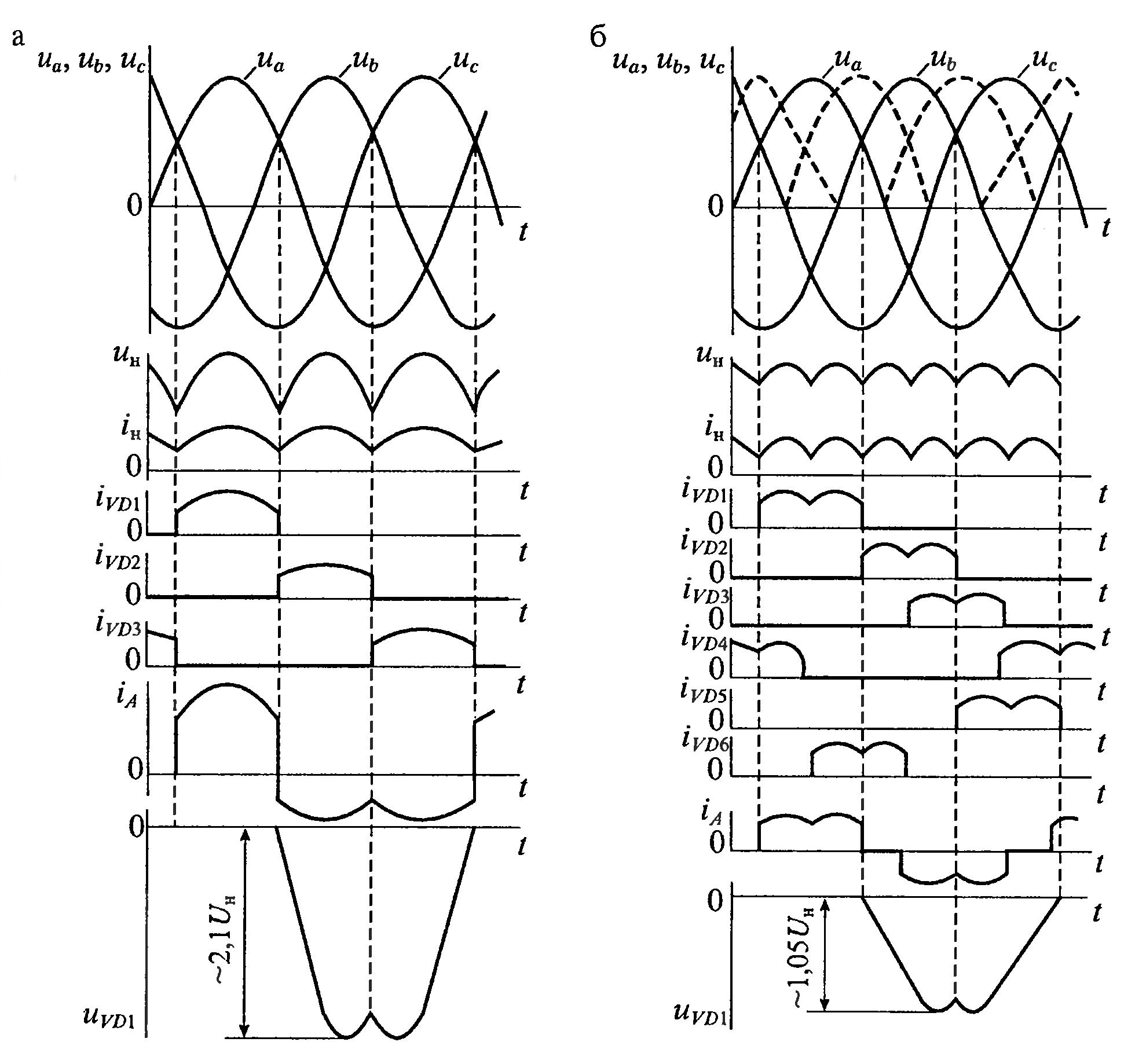 Рис.17.5. Формы напряжений и токов в трехфазном выпрямителе с нуле-вой точкой (а) и в трехфазном мостовом выпрямителе (б)Для сравнения рассмотренных схем выпрямителей в табл.17.1 приведены их основные параметры при работе на резистивную нагрузку без фильтра. В этой таблице приняты следующие обозначения основных характеристик:- коэффициент транс-формации, -действующее значение напряжения на первичной обмотке,  - действующее значение напряжения на вторичной обмотке, w1 и w2 - число витков первичной и вторичной обмоток соответственно, - расчетное значение напряжения на нагрузке,- число последовательно включенных диодов, - среднее                                                                                      Таблица 17.1                Основные характеристики схем выпрямителей значение выпрямленного напряжения; - прямое падение напряжения на диоде, - частота питающей сети, - коэффициент пульсаций выпрямленного напряжения, - амплитуда напряжения с частотой пульсаций на выходе выпрямителя.Стабилизаторы напряжения, тока. Величина напряжения на выходе выпрямителей, предназначенных для питания различных РТУ, может колебаться в значительных пределах, что ухудшает работу аппаратуры. Основными причинами этих колебаний являются изменения напряжения на входе выпрямителя и изменение нагрузки. В сетях переменного тока наблюдаются изменения напряжения двух видов: медленные, происходящие в течение от нескольких минут до нескольких часов, и быстрые, длительностью доли секунды. Как те, так и другие изменения отрицательно сказываются на работе аппаратуры. Для обеспечения заданной точности измерительных приборов (электронных вольтметров, осциллографов и др.) также необходима стабилизация напряжения. Стабилизатором напряжения называется устройство, поддерживающее напряжение на нагрузке с требуемой точностью при изменении сопротивления нагрузки и напряжения сети в известных пределах. Стабилизатором тока называется устройство, поддерживающее ток в нагрузке с требуемой точностью при изменении сопротивления нагрузки и напряжения сети в известных пределах. Стабилизатор одновременно со своими основными функциями осуществляет и подавление пульсаций. Качество работы стабилизатора оценивается коэффициентом стабилизации, равным отношению относительного изменения напряжения на входе к относительному изменению напряжения на  выходе стабилизатора:                                   .                                     (17.1)Качество стабилизации оценивается также относительной нестабильностью выходного напряжения                                      .                                            (17.2)
       Внутреннее сопротивление стабилизатора                                      .                                              (17.3)Коэффициент сглаживания пульсаций                                        ,                                       (17.4)где Uвх~, Uвых~ - амплитуды пульсации входного и выходного                                        
 напряжений соответственно.                                     Для стабилизаторов тока важны следующие  параметры:- коэффициент стабилизации тока по входному напряжению                                 ;                                     (17.5)- коэффициент стабилизации при изменении сопротивления нагрузки                             ;                                         (17.6)
    - коэффициент полезного действия определяется для всех типов стабилизаторов по отношению входной и выходной активным мощностям                                  .                                                 (17.7)Широкое применение нашли стабилизаторы напряжения постоянного тока непрерывного действия двух видов: параметрические и компенсационные.Параметрические стабилизаторы напряжения. Они применяются при малых выходных токах, изменяющихся в узких пределах. Работа этих стабилизаторов основана на использовании свойств элементов с нелинейной вольтамперной характеристикой. В качестве такого элемента наиболее часто используются стабилитроны - полупроводниковые приборы, действие которых основано на стабилизации напряжения в результате пробоя р–n перехода. Вольтамперная характеристика стабилитрона приведена на рис.17.6,а. Стабилизация напряжения осуществляется при работе стабилитрона на обратной ветви ВАХ, когда обратное напряжение определенного значения приводит к пробою р–n перехода. При изменении тока через стабилитрон в широком диапазоне от минимального значения Iст min до максимального Iст max изменение падения напряжения на нём оказывается небольшим (рис.17.6,а), что и даёт возможность применять последний для стабилизации напряжения постоянного тока. В процессе пробоя рассеиваемая в стабилитроне мощность не должна превышать допустимую                            ,                                     (17.8)где Тпер max – максимально допустимая температура р–n перехода; То.с температура окружающей среды; Rт – тепловое сопротивление стабилитрона.Для ограничения тока пробоя обычно последовательно стабилитрону включают дополнительный резистор R0 (рис.17.6,б), формируя схему параметрического стабилизатора.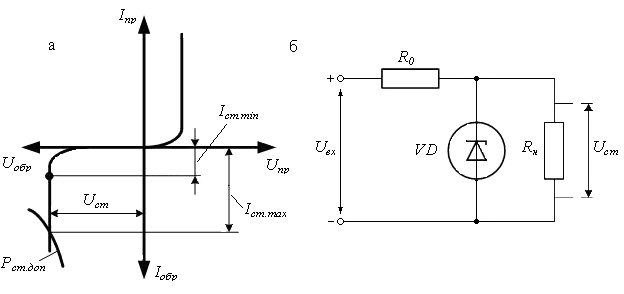    Рис.17.6. Вольтамперная характеристика стабилитрона (а) и схема                          параметрического стабилизатора (б)Максимально допустимый ток пробоя определяется из выражения                                                                                         .                            (17.9)Здесь Uст – напряжение стабилизации, равное напряжению пробоя р–n перехода.Величина напряжения стабилизации Uст у различных типов стабилитронов находится в пределах от десятых долей вольта до нескольких сотен вольт при токах стабилизации от долей миллиампера до единиц ампер.Одной из основных характеристик стабилитрона является его температурный коэффициент напряжения (ТКН), который показывает смещение ВАХ стабилитрона при изменении температуры. При прямом токе абсолютный ТКН определяется выражением:                                             .                             (17.10)Относительный ТКН,%/град, равен:                                       .                          (17.11)При обратном токе абсолютный ТКН равен:                                         .                                 (17.12)Относительный ТКН,%/град, определяется как:                                         .                                (17.13)Другой важной характеристикой стабилитрона является дифференциальное сопротивление, Ом, которое можно определить из выражения:                              .                                   (17.14)Для различных типов стабилитронов характер изменения дифференциального сопротивления от тока различен. Для компенсации влияния температуры окружающей среды на характеристики стабилитрона используются термочувствительные компоненты схем с отрицательным ТКН или дополнительные стабилитроны,  включенные в проводящем направлении последовательно со стабилизирующими стабилитронами. На рис. 17.7,а приведена схема стабилизатора с термокомпенсацией при помощи термочувствительного  резистора Rт, ТКН которого противоположен по знаку ТКН  стабилитрона, а на рис.17.7,б представлена схема с одним стабилизирующим стабилитроном, включённым в обратном направлении, иРис.17.7. Схемы параметрической стабилизации с термокомпенсацией:  а - с термочувствительным резистором;  б – с одним стабилизирующим стабилитроном и тремя компенси -                рующимитремя компенсирующими стабилитронами (N=3). Напряжение на выходе такой схемы:                                                               ,                                                 (17.15)где:  ,   .             При термокомпенсации коэффициент стабилизации уменьшается в несколько раз. Его можно увеличить за счет повышения входного напряжения и сопротивления ограничительного резистора, что, однако, приводит к снижению КПД стабилизатора. Повышение коэффициента стабилизации без снижения КПД достигается использованием стабилизатора тока вместо ограничительного резистора (рис. 17.8,а). Благодаря уменьшению отклонений тока через стабилитрон стабилизация выходного напряжения повышается в 5-8 раз при изменении входного напряжения.      Рис.17.8. Схемы параметрических стабилизаторов напряжений со стабилизацией входного тока (а) и с  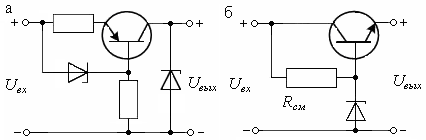     эмиттерным повторителем (б)Если необходимо увеличить мощность параметрического стабилизатора, то используют схему с эмиттерным повторителем (рис. 17.8,б). Коэффициент стабилизации в этой схеме не увеличивается и определяется из выражения:                                                 ,                                     (17.16)      где: ; rБ, rК, rЭ – сопротивление базы, коллектора и эмиттера соответственно; Rсм – резистор смещения; h21Э – коэффициент передачи тока транзистора. Выходное напряжение определяется напряжением стабилитрона.Рассмотрим пример расчета параметрического стабилизатора, выполненного по схеме, приведенной на рис.17,6,б.Исходные данные: - выходное напряжение Uвых=Uн=5,1В; - ток нагрузки Iн=10 мА;         - нестабильность входного напряжения (Uвх.max-Uвх.min1)/Uвх..ном = ±20%;- сопротивление нагрузки Rн=Uвых/Iн=5,1/10·10-3=510 Ом, что соответствует номиналу стандартного ряда Е24 значений сопротивлений с величиной допуска на номинал в 5%.Решение:1. По напряжению стабилизации выбираем стабилитрон типа  1N4733А в моделирующей программной оболочке Multisim 10 [13,14] (табл. 17.2) с выходным напряжением 5,1В.                                                                                                                         Таблица 17.2Технические параметры 1N4733А2. Проверяем необходимое условие выбора стабилитрона - превышение или в худшем случае равенство тока стабилитрона току нагрузки: Iст.ном =49 мА>Iн=10 мА. 3. Для инженерного расчёта параметрического стабилизатора можно задаться определённой величиной падения напряжения ΔU на балластном сопротивлении R0 в процентах от выходного напряжения, исходя из желаемой величины коэффициента полезного действия схемы. Увеличение падения напряжения ΔU приводит  к повышению коэффициента стабилизации схемы, но снижает КПД её работы.  Для большей величины КПД  зададимся ∆U=50% от Uвых, то есть ΔU=2,55В. Тогда R0=∆U/(Iн+Iст.ном) =2,55В/(0,01+0,049)А=43,22Ом, величину которого округляем до ближайшего целого значения в 43 Ом стандартного ряда Е24 шкалы номиналов резисторов.4. Определяем необходимое входное напряжение:Uвх.ном=Uвых.ном+R0(Iст.ном+Iн)=5,1+2,55=7,65 В. 5. Проверка работы параметрического стабилизатора по рис.17.6,б выполнена в моделирующей оболочке Multisim 10 (рис.17.9). Резисторы R3 и R4 выполняют функции ограни-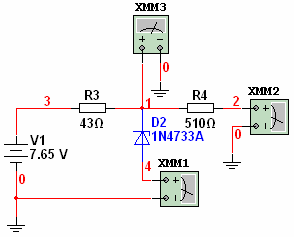         Рис.17.9. Схема экспериментальной проверки параметрического стабилизатора в моделирующей оболочке                                          Multisim 10чивающего сопротивления и сопротивления нагрузки. Мультиметры XMM1 и XMM2 измеряют токи стабилитрона и нагрузки, XMM3 показывает величину выходного напряжения.Работа схемы проверялась при изменении входного напряжения на 20% от рассчитанного номинала в 7.65 В. Результаты эксперимента сведены в табл. 17.3.                                                                                                                                                                                                                                                        Таблица 17.3              Экспериментальная проверка работы параметрического стабилизатораДифференциальное сопротивление стабилитрона находится из:     Ома.Коэффициент стабилизации теоретический по rдиф         .Коэффициент стабилизации экспериментальный по табл.17.3         .Совпадение теоретического и экспериментального значений коэффициента стабилизации достаточно хорошее. Стандартная величина коэффициента стабилизации параметрического стабилизатора лежит в пределах Кст = 10...30. Для получения коэффициента стабилизации напряжения с уровнями до 1000 и более применяют компенсационные стабилизаторы.6. Находим нестабильность выходного напряжения:       %.Компенсационные стабилизаторы напряжения. Компенсационные стабилизаторы являются устройствами автоматического регулирования выходной величины. Стабилизатор напряжения поддерживает напряжение на нагрузке в заданных пределах при изменении входного напряжения и выходного тока. По сравнению с параметрическими стабилизаторами компенсационные отличаются большими выходными токами, меньшими выходными сопротивлениями, большими коэффициентами стабилизации. В состав компенсационного стабилизатора напряжения обычно входят следующие устройства: регулирующий компонент РК, устройство измерения УИ, усилитель постоянного тока УПТ. Регулирующий компонент включается последовательно (рис.17.10, а) или параллельно (рис.17.10,б) нагрузке. Чаще всего применяют стабилизаторы с последовательным РК, благода-ря высокому коэффициенту стабилизации и более высокому КПД. Стабилизаторы с параллельным РК используются в схемах с перегрузками по току и короткими замыканиями в нагрузке. 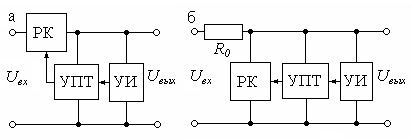   Рис.17.10. Структурные схемы компенсационных стабилизаторов с последовательным (а) и параллель-              ным (б) включением РКВ зависимости от тока нагрузки в качестве регулирующего компонента используется один или несколько транзисторов. На рис.17. 11 приведены схемы регулирующих компонентов, отличающиеся числом используемых транзисторов и их соединением. Минимальное падение напряжения Uр.к.min в схеме, представленной на рис.17.11,а, определяется зависимостью Uр.к.min= UКЭ1нас + UЭБ2, где UКЭ1нас - напряжение коллектор-эмиттер транзистора VT1 в режиме насыщения; UЭБ2 - напряжение эмиттер-база транзистора VТ2. Для регулирующего элемента, приведенного на рис.17.11,б, справедливо равенство Uр.к.min =UКЭ1нас+UЭБ2+UЭБ3, где UЭБ3  - напряжение эмиттер-база транзистора VT3.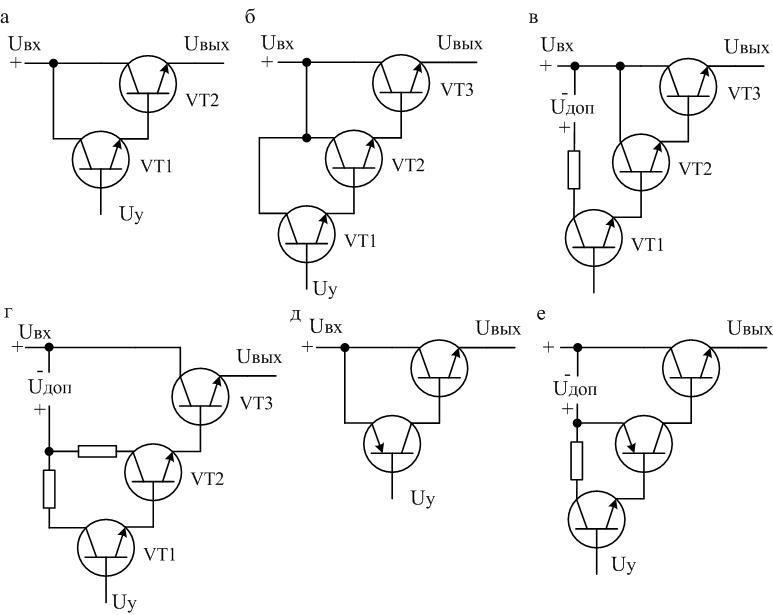 Рис.17.11. Регулирующие компоненты на транзисторах: составные на двух          транзисторах (а, д) и составные на трех транзисторах (б, в, г, е)В схемах стабилизаторов, представленных на рис.17.11, позиции в, г, е, используется дополнительный источник напряжения Uдоп, благодаря чему снижается минимальное падение напряжения. Для схемы на рис.17.11,в, имеем Uр.к.min = UКЭ2нас+UЭБ3.Для схемы, приведенной на рис.17.11,г, Uр.к.min определяется зависимостью Uр.к.min = UКЭ3нас.В схеме регулирующего компонента с дополнительной симметрией и стабилизатором тока СТ Uр.к.min =  UЭБ2 + UКЭ1нас.В данном случае уменьшение Uр.к.min достигается благодаря тому, что при дополнительной симметрии напряжение насыщения UКЭ1нас меньше напряжения база-эмиттер UЭБ1.Включение в схему стабилизатора дополнительного источника напряжения и стабилизатора тока снижает падение напряжения, минимальное значение которого Uр.к.min = UЭБ2 + UКЭ1min - Uдоп, при этом должно соблюдаться условие Uдоп ≥ UЭБ2 + UКЭ1min - UЭБ2.При выполнении указанного условия напряжение Uр.к.min можно уменьшить до значения, близкого к UКЭ1нас.Усилитель постоянного тока может быть выполнен вместе с устройством измерения. На рис.17.12,а приведена простая схема УПТ,содержащая один транзистор VТ1, делитель выходного напряжения R3,R4,R5, источник опорного напряжения (стабилитрон VD1) и дополнительный источник напряжения Uдоп для обеспечения необходимого режима работы транзистора VТ1. Напряжение к коллектору транзистора может подаваться не от дополнительного источника, а с выхода 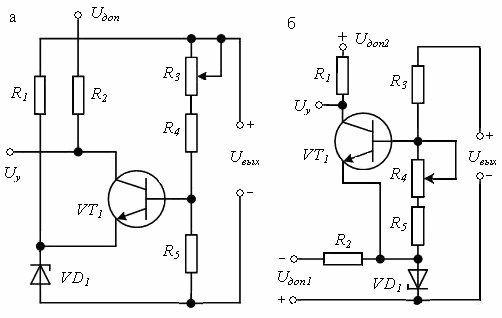 Рис.17.12. Схемы УПТ с одним транзистором и одним дополнительным источником (а) и одним транзистором и двумя дополнительными источниками (б) стабилизатора напряжения. Выходное напряжение Uвых в рассматриваемой схеме выше опорного Uоп. Если необходимо получить выходное напряжение ниже опорного, то можно применить схему с двумя дополнительными источниками Uдоп1 и Uдоп2 (рис.17.12,б).В стабилизаторах напряжения в качестве УПТ можно использовать операционный усилитель. Это позволяет повысить коэффициент стабилизации по сравнению с однокаскадными УПТ. В качестве примера на рис.17.13 приведена схема компенсационного стабилизатора напряжения с операционным усилителем (ОУ) типа К153УТ1.Особенностью данной схемы является наличие входного делителя напряжения R1, R2, напряжение с которого через диод подается на неинвертирующий вход операционного усилителя. Такое схемное решение применено для обеспечения надежного включения стабилизатора в режим стабилизации при подаче входного напряжения. В некоторых случаях в процессе включения имеет место сбой в связи с тем, что при достаточно большом напряжении смещения ОУ его выходной каскад входит в режим насыщения и его выходное напряжение не превышает десятых долей вольта. Это напряжение ниже уровня, необходимого для открывания транзистора регулирующего компонента.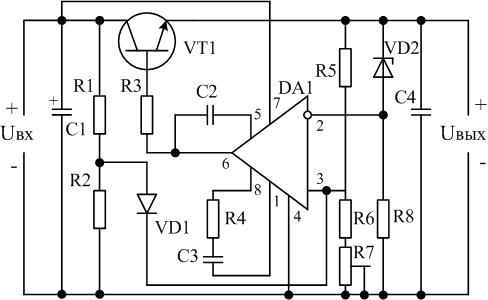 Рис.17.13. Схема компенсационного стабилизатора напряжения с ОУ                   типа К153УТ1 (1-8 выводы микросхемы)Сопротивление входного делителя напряжения выбирают из условий:     ;  ,          (17.17)     где UVD1max – максимальное падение напряжения на диоде VD1; Uвх.min и Uвх.max – минимальное и максимальное входные напряжения стабилизатора; Uсм.max – максимальное напряжение смещения ОУ; Uн.вх – напряжение на неинвертирующем входе ОУ при номинальном режиме стабилизатора.	Диод VD1 выбирают с малым значением обратного тока.	Операционные усилители применяются в основном в ИЭП с выходным напряжением свыше 30В.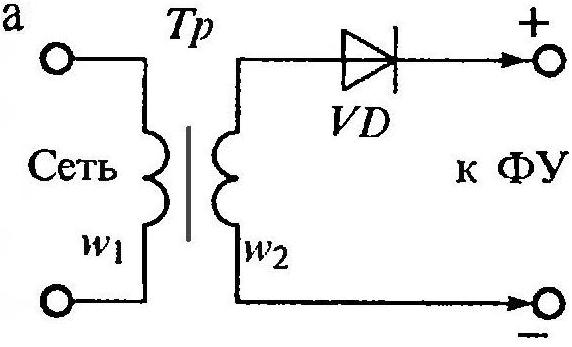 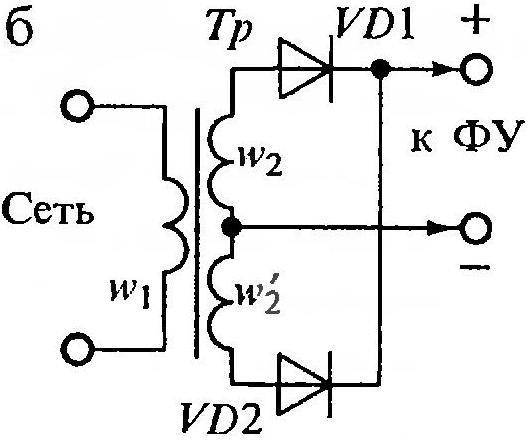 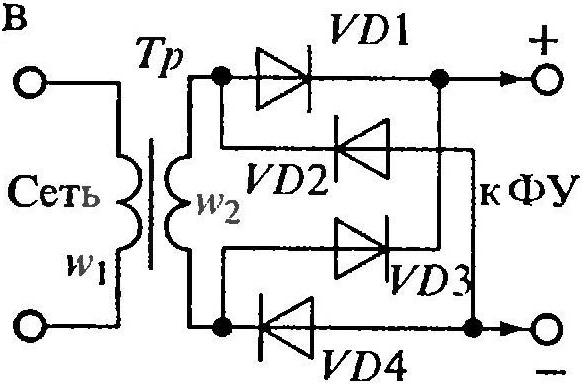 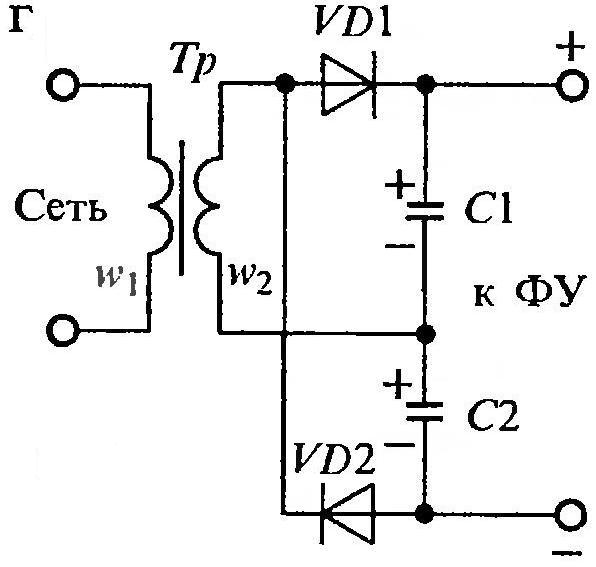 Рис.17.2. Схемы выпрямителей, питаемых от однофазной сети: однополупериодный (а), двухфазный двухполупериодный (б), однофазный мостовой (в) и однофазный с последовательным включением (схема удвоения) (г)Рис.17.2. Схемы выпрямителей, питаемых от однофазной сети: однополупериодный (а), двухфазный двухполупериодный (б), однофазный мостовой (в) и однофазный с последовательным включением (схема удвоения) (г)      Характеристика                Тип выпрямителя                Тип выпрямителя                Тип выпрямителя                Тип выпрямителя      ХарактеристикаОднофазный со средней точкойОднофазный мостовойТрехфазный с нулевой точкойТрехфазный мостовойДействующее напряжение вторичной обмотки (фазное), U22×1,11Uн1,11Uн0,855Uн0,43UнДействующий ток вторичной обмотки, I20,785 Iн1,11 Iн0,58 Iн0,82 IнДействующий ток первичной обмотки, I11,11 Iн/n1,11 Iн/n0,48 Iн/n0,82 Iн/nРасчетная мощность трансформатора, Ртр1,48 Pн1,23Pн1,35Pн1,045PнОбратное напряжение на диоде, Uобр3,14Uн1,57 Uн2,1 Uн1,05 UнСреднее значение тока диода, Iд.ср0,5 Iн0,5 Iн0,33 Iн0,33 IнДействующее значение тока диода, Iд0,785 Iн0,785 Iн0,587 Iн0,58 IнАмплитудное значение тока диода, Iдm1,57 Iн1,57 Iн1,21 Iн1,05 IнЧастота основной гармоники пульсации2ƒс2ƒс3ƒс6ƒсКоэффициент пульсаций выходного напряжения, Kп0,670,670,250,057№№ПараметрыЗначение1Мощность рассеивания, Вт12Номинальное напряжение стабилизации, В5.13Номинальный ток стабилитрона Iст.ном, мА494Ма  Максимальный ток стабилитрона Iст.max.,мА1785Рабочая температура, oС-55…200Входное напряже-    ние Uвх, ВТок стабилитрона             Iстаб, мАТок нагрузки Iн,          мАВыходное напряже-       ние Uвых, Вmin =6.12ном.=7.65max =9.18min =14.518ном.=49.301max =84.53min =9.938ном.=10.0max =10.028min =5.068ном.=5.1max =5.114